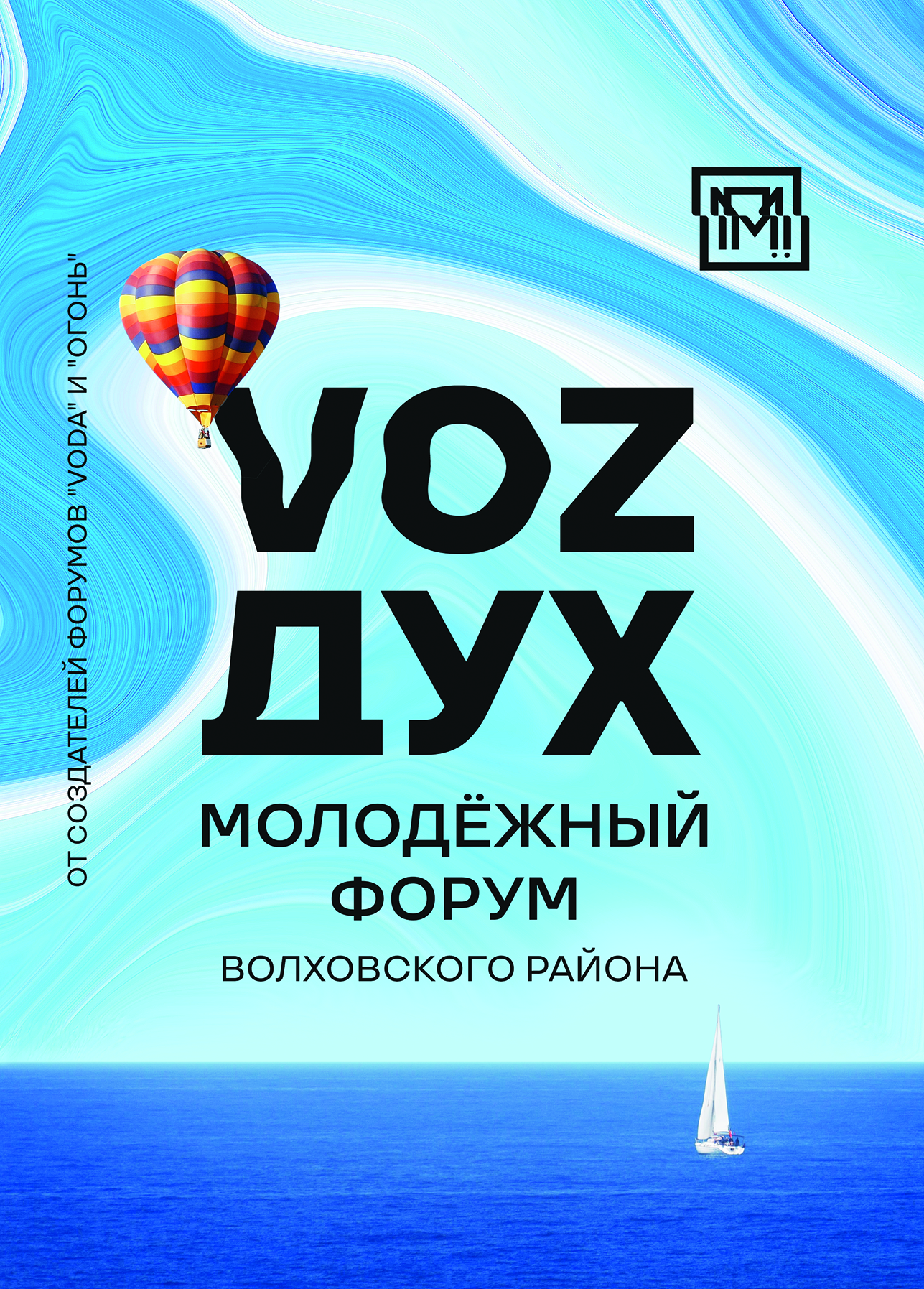 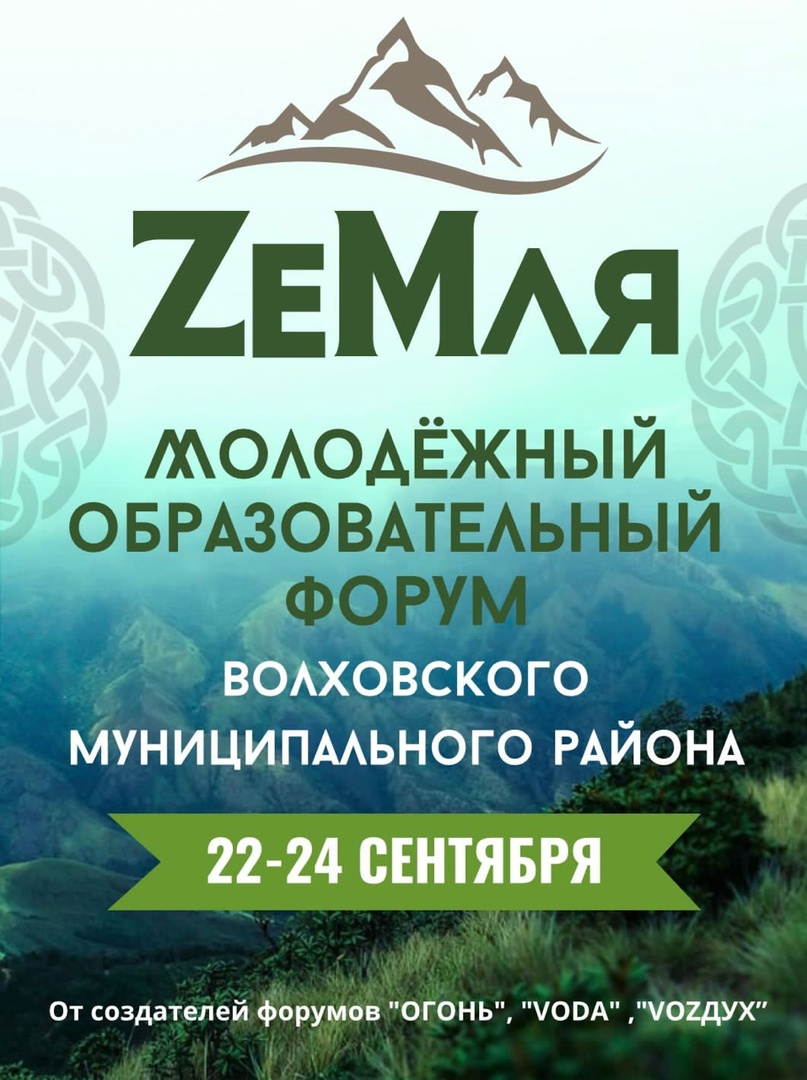 ПРОГРАММА МОЛОДЕЖНОГО ОБРАЗОВАТЕЛЬНОГО ФОРУМА «ZеМля»22-24 СЕНТЯБРЯ 2023 ГОДАБАЗА ОТДЫХА «КРЕНИЦЫ»        22 СЕНТЯБРЯ 2023 ГОДА, ПЯТНИЦА        22 СЕНТЯБРЯ 2023 ГОДА, ПЯТНИЦА        22 СЕНТЯБРЯ 2023 ГОДА, ПЯТНИЦАВремяМестоСобытие17.00 – 18.00База отдыха «Креницы», Волховский район, г. Новая Ладога, ул. Северная, 28Заезд и регистрация участников. Заселение.18.00 – 19.30Конференц-зал Открытый диалог с молодежью Волховского района при участии почетных гостей 19.30 – 20.30РесторанУЖИН    20.30 – 23.00Конференц-залОткрытие форума. Нетворкинг. Вечерняя программа. Дискотека.23.00 – 23.30Отбой                                                                                           23 СЕНТЯБРЯ 2023 ГОДА, СУББОТА                                                                                            23 СЕНТЯБРЯ 2023 ГОДА, СУББОТА                                                                                            23 СЕНТЯБРЯ 2023 ГОДА, СУББОТА 08.30 – 09.00Открытая площадка Зарядка09.15 – 10.00РесторанЗАВТРАК10.00 – 12.20Конференц-залПУТЬ ПРЕДПРИНИМАТЕЛЯ 2023: ЧАСТЬ ПЕРВАЯ Анна Столярова Президент и наставник Бизнес Клуба 100%, собственник студии бизнес фотографии и интернет-маркетинга «Альфа Студия», маркетолог, тренер предпринимателей12.20 – 12.30 ПЕРЕРЫВПЕРЕРЫВ12.30 - 14.00Конференц-залПУТЬ ПРЕДПРИНИМАТЕЛЯ 2023: ЧАСТЬ ВТОРАЯАнна Столярова 14.00 – 15.00РесторанОБЕД15.00 – 16.20Конференц-залРАЗВИТИЕ И ПРОДВИЖЕНИЕ БРЕНДА: ИНСТРУМЕНТЫ, МЕХАНИЗМЫ, ЛАЙФХАКИ (теория) Константин Скляднев Продюсер, маркетолог, режиссёр. Руководитель команды по контент-маркетингу для развития бизнес-брендов и ивентов (Cartier, MatchTV, РенТВ, администрация города Москвы). Два созданных с нуля видеопродакшн (полного цикла) - GVP и Фабрика Контента16.20 – 16.30  ПЕРЕРЫВПЕРЕРЫВ16.30 – 18.30Конференц-залРАЗВИТИЕ И ПРОДВИЖЕНИЕ БРЕНДА: ИНСТРУМЕНТЫ, МЕХАНИЗМЫ, ЛАЙФХАКИ (практический интенсив) Константин Скляднев18.30 – 19.30Территория базыНастольные игры / спорт (мяч)19.30 – 20.30 РесторанУЖИН21.00 – 22.00 Конференц-залТворческая мастерская:создаем новый сувенирный туристический продукт Волховского района Светлана Савина Педагог-художник, дизайнер 22.00 – 23.00Территория базыНастольные игры 23.00 – 23.30Отбой     24 СЕНТЯБРЯ 2023 ГОДА, ВОСКРЕСЕНЬЕ      24 СЕНТЯБРЯ 2023 ГОДА, ВОСКРЕСЕНЬЕ      24 СЕНТЯБРЯ 2023 ГОДА, ВОСКРЕСЕНЬЕ 08.30 – 09.00Открытая площадка Зарядка   09.15 – 10.00           Ресторан                                                                            ЗАВТРАК10.00 - 11.30Конференц-залOpen-space Патриотические проекты/мероприятия/акции/движения на территории Волховского района. Актуальные форматы, вовлечение новых участников, обратная связь 11.30 – 12.00Сдача комнат12.00 – 12.30Ресторан КОФЕ-БРЕЙК12.30 - 13.00 Конференц-залВручение сертификатов участников. Закрытие форума.Отъезд 